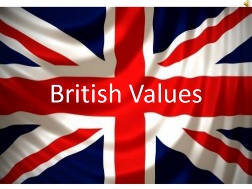 We have an international theme to our learning this half term; thinking about British Values and learning about some countries important to us as a pre-school community.; Australia, Poland, Wales, France, Ireland England and U.S.A.  We will look at customs & traditions, language & food. If anyone has artefacts or pictures through their own connections to the countries, then do share with us.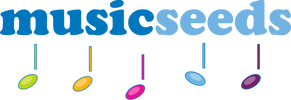 Our ever so popular music sessions are changing to Monday mornings. Musicseeds aims: * To enjoy Music and to have fun with others
* To sing, and through this singing, to learn more about Music
* To develop a sense of beat and pulse
​* To practise musical elements such as speed or volume
* To develop the musical skills needed to learn an instrument when they are older 
​* To have Fun (It's worth saying this twice!)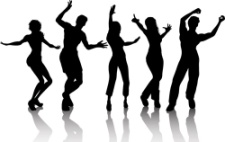 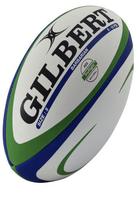 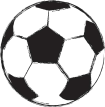 We are looking forward to fun active sessions with RugbyTots, East Devon Dance and Ball Skills with Mr Webster this half term.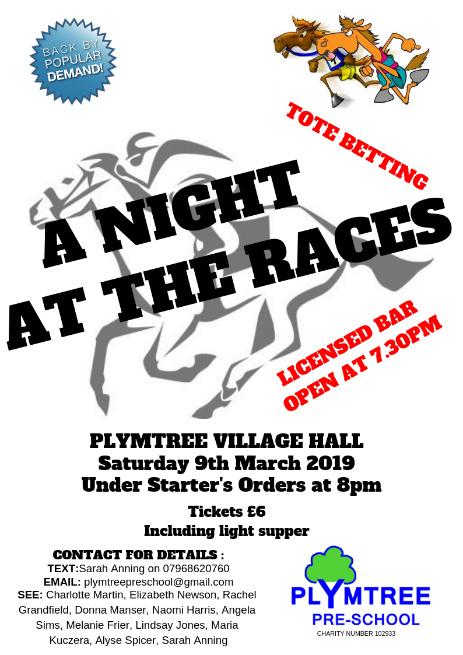 Our ever popular fundraising Race Night is on Sat 9 March. Tickets can be purchased from the committee £6 incl. a light supper. A night not to be missed!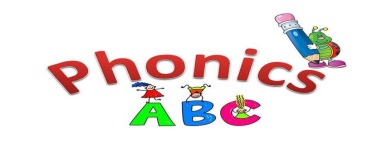 Our phonic activities focus on tuning in, interpreting and copying. We have fun with body percussion and creating sounds from natural objects. The children will be matching rhyming words and making up our own rhyming couplets.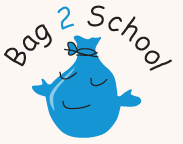               We have a Bag2School               collection Wed 25 May              so please get collectingBags should be brought into Pre-school on Monday 23 May and Wed 25 May.If you have trouble storing bags then we will find room in our cupboards so just drop off to us any time.We raise precious funds for pre-school through the scheme. Full details of the organisation that operate the scheme can be found at  http://uk.bag2school.com/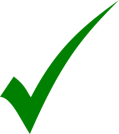     Men’s, ladies’ and children’s     clothing, paired shoes (tied    together), handbags, hats,    bags, scarves, ties, jewellery,    lingerie, belts, soft toys,     linen, curtains, towels,    bedding.   Duvets, blankets, pillows, 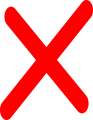    carpets, rugs, school   uniform, corporate clothing,   textile off cuts, soiled or   ripped clothing.    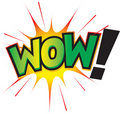 Keep sending in those WOW moments for us to share at circle time. We love to hear about the children’s successes outside of Pre-school whether it’s a new food they have tried or got themselves dressed or learnt to ride their bike.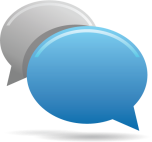        Parent Chats We will be holding parent chats w/c 19 March and you can sign up for a slot with your child’s key person on the sheet on the welcome table.It is a good opportunity to see your child’s development charts and special book.Your child’s key person closely observes your child’s development at Pre-school set against the Early Years Foundation Stage (EYFS) guidelines.There is a very useful publication “What to Expect, When? – A Parents’ Guide” which provides guidance on how you can help your child’s development at home. There is a paper copy on the welcome table or you can find it on the Action for Children website; www.actionforchildren.org.ukRemember Coats every session!It is essential that children bring a coat to Pre-school every session. The weather is changeable and can be very cold despite the sun being out. We love fresh air and try to get out in all weathers.Key Person /ChildClare		ElaineHenry S	SzymonElla B		DominicElla M		Henry AHazel		MaxReuben	EmmieIsaac		CatherineAngela		ElainaFreddie	Bertie BEvie		ChloeHollie		NoahGeorge		DexterEvelyn		Bertie SDaisy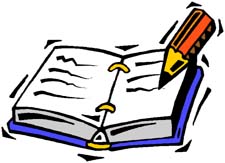 DIARY DATES  Mon  4 Mar Music SeedsMon  6 Mar RugbyTotsFri     8 Mar  East Devon DanceMon 11 Mar Music SeedsMon 11 Mar  Ball SkillsMon 18 Mar  Music SeedsMon 25 Mar  Music SeedsWed 27 Mar RugbyTotsWed 27 Mar Plymtree Primary                       School at 2.00pmLast day of term Fri 5 AprilEASTER HOLIDAY8 APRIL – 23 APRIL 2019Term dates 2018/19SpringMon 7th Jan – Fri 5th AprHalf term 18th Feb – 22nd FebSummerWed 24th Apr – Mon 22nd JulHalf term 27th May – 31st MayTerm dates 2019/20AutumnWed 4th Sep – Wed 18th DecHalf term 21st Oct – 25th OctSpringMon 6th Jan – Fri 27th MarHalf term 17th Feb – 21st FebSummerWed 15th Apr – Mon 20th JulHalf term 25th May – 29th MayBest wishes,Clare, Elaine, Angela, Elaina and Ruth.